«Возрастные особенности развития детей 3-4 лет»(вторая младшая группа «Капитошки»)Три года - очень важный этап в жизни ребенка.Именно в возрасте 3-4 лет формируются основы будущей личности, закладывается «фундамент» физического, умственного, нравственного развития ребенка. Для успешного формирования личности ребенка родители должны правильно руководить им. Но отношения в этом возрасте должны складываться не как «взрослый - малыш», а на равных, как с другом.В возрасте 3-4 лет начинается четкое осознание ребенком, кто он и какой он. Возраст трех лет характеризуется кризисом трех лет, потому как внутренний мир малыша полон противоречий. Он как никогда стремится быть самостоятельным, но в тоже время не может справиться с задачей без помощи взрослых. Малыш проявляет нетерпимость и негативизм к требованиям взрослого, в то же время пытается настоять на своих требованиях. В это время необходимо предоставить ребенку больше самостоятельности, но не забывать о том, что возможностей у него еще недостаточно. Поддержите стремление малыша «я сам», не критикуйте его неправильные и неумелые действия, это может навсегда отбить желание быть самостоятельным.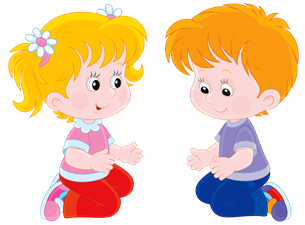 Возрастные особенности детей 3 - 4 лет.Познавательное развитие:- Свободно ориентироваться в цвете предметов. Называть некоторые цвета (может ошибаться в названии)- Уметь образовывать группу из однородных предметов, различать понятия один и много, много и мало предметов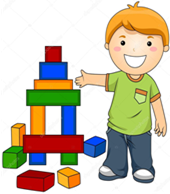 - Различать предметы контрастных размеров (большие и маленькие предметы, называть их размер- Ориентироваться в предметах разной формы, узнавать шар и куб- Ориентироваться в окружающем пространстве группы, участка детского сада, в частях собственного тела- Иметь представления о человеке и о себе — внешних физических особенностях; эмоциональных состояниях; деятельности близких ребенку людей- Иметь представления о предметах, действиях с ними, их назначении: предметы домашнего обихода, игрушки, орудия труда- Иметь представления о живой природе: растительный мир, животный мир: домашние животные и их детеныши, животные — обитатели леса, птицы- Иметь представления о явлениях природы: временах года, их особенностях, сезонных изменениях в природе, погодных явлениях и отношении к ним людей.Социально – коммуникативное развитие:- Уметь принимать условную игровую ситуацию, адекватно действовать в ней (кормит куклу, лечит больного и т. д., объединять в смысловую цепочку знакомые игровые действия (покормили, переодели кукол, погуляли с ними и т. д.)- Знать элементарные нормы и правила поведения (можно поделиться игрушкой, пожалеть другого человека, нельзя драться, говорить плохие слова)- Уметь вступать в диалог со взрослыми и сверстниками- Осознавать свою гендерную принадлежность- Называть название города, в котором живёт- Быть способен к элементарному самообслуживанию (самостоятельно одевается и раздевается, обувается и разувается, с помощью взрослого застегивает пуговицы, завязывает шнурки)- Выполнять простейшие трудовые действия с помощью педагогов- Иметь элементарные представления о работе мамы, папы, других близких.Физическое развитие:- Уметь правильно мыть руки и насухо их вытирать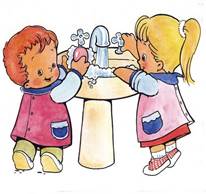 - Уметь самостоятельно кушать и пользоваться салфеткой- Прыгать на месте и с продвижением вперед- Может бежать непрерывно в течение 30-40 с- Уметь влезать на 2-3 перекладины гимнастической стенки (любым способом)- Уметь брать, держать, переносить, бросать и катать мяч- Уметь легко ходить в разных направлениях и в различном темпе, ходить с перешагиванием через предметы (высота 10 см)-Бросать предметы в горизонтальную цель (расстояние 1 м, двумя руками, поочередно правой и левой рукой.Художественно – эстетическое развитие:- Знать, что карандашами, фломастерами, красками и кистью можно рисовать- Различать красный, синий, зеленый, желтый, белый, черный цвета- Уметь ритмично наносить мазки, штрихи, линии- Уметь отламывать от большого комка глины маленькие, уметь раскатывать комок глины прямыми и круговыми движениями кистей рук, сплющивать шар, столбик; соединять концы столбика в кольцо, плотно прижимая их друг к другу.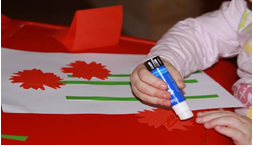    - Наклеивать готовые формы для создания аппликативного образа- Лепить несложные предметы; аккуратно пользуется пластилином.Речевое развитие (ребенок должен):- Повторять за взрослым слова и строки знакомых стихов- Способен отвечать на элементарные вопросы по содержанию иллюстраций- Способен выражать свои ощущения в словесной форме- Понимать и правильно использовать в речи слова, обозначающие предметы, их свойства, действия- Способен согласовывать существительные с местоимениями и глаголами, строить простые предложения из 2-4 слов- Владеть отчетливым произношением изолированных гласных и большинства согласных (кроме свистящих, шипящих и сонорных) звуков- Способен понимать небольшие рассказы без наглядного сопровождения, с помощью взрослого рассказать об игрушке (картинке)- Сопровождать речью игровые и бытовые действия- Способен участвовать в драматизации отрывков знакомых сказок.